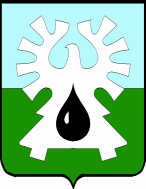 ГОРОДСКОЙ ОКРУГ УРАЙХАНТЫ-МАНСИЙСКОГО АВТОНОМНОГО ОКРУГА – ЮГРЫКОНТРОЛЬНО-СЧЕТНАЯ ПАЛАТА ГОРОДА УРАЙ14.02.2022                                                                                                                     №20ЗАКЛЮЧЕНИЕна проект решения Думы города Урай«О внесении изменений в бюджет городского округа Урай Ханты-Мансийского автономного округа – Югры на 2022 год и на плановый период 2023 и 2024 годов»Рассмотрев проект решения Думы города Урай «О внесении изменений в бюджет городского округа Урай Ханты-Мансийского автономного округа – Югры на 2022 год и на плановый период 2023 и 2024 годов» (далее – Проект), представленный администрацией города Урай на рассмотрение депутатам Думы города Урай, сообщаем следующее.Решением Думы города Урай от 03.12.2021 №29 «О бюджете городского округа Урай Ханты-Мансийского автономного округа – Югры на 2022 год и на плановый период 2023 и 2024 годов» (далее – решение о бюджете города) бюджет города Урай утвержден со следующими параметрами:Таблица 1(тыс. руб.)Представленным Проектом предлагается:Внести изменения в основные характеристики бюджета города Урай на 2022 год, а именно:увеличить доходную часть бюджета на 2022 год в сумме 44 886,5 тыс. рублей;увеличить расходную часть бюджета на 2022 год в сумме 116 564,7 тыс. рублей.2.	Увеличить объем бюджетных ассигнований муниципального дорожного фонда города Урай на 2022 год в сумме 940,0 тыс. рублей.3. Уточнить приложения 9 и 10 на 2022-2024 годы в части перечня главных распорядителей бюджетных средств.  4. В связи с вносимыми изменениями внести соответствующие изменения в приложения к решению о бюджете города.5. Внести изменения бюджетных ассигнований по целевым статьям, группам подгруппам видов расходов бюджетов на 2022 – 2024 годы.Финансово-экономической экспертизой Проекта установлено:Изменение доходной части бюджета в целом на 44 886,5 тыс. рублей обусловлено:Уточнением плановых назначений по неналоговым доходам (возмещение ущерба) в сторону увеличения на 18,9 тыс. рублей.Увеличение плановых назначений произошло в связи с поступлением в бюджет городского округа страховой выплаты по результатам дорожно-транспортного происшествия, в рамках полиса ОСАГО;Уточнением плановых назначений по безвозмездным поступлениям в сторону увеличения на 58 314,1 тыс. рублей, в том числе субсидий бюджетам городских округов – 56 413,8 тыс. рублей, иные межбюджетные трансферты –          1 900,3 тыс. рублей.Увеличение плановых назначений произошло в связи с предоставлением городскому округу субсидии на реализацию мероприятий по модернизации школьных систем образования, а также в связи с предоставлением городскому округу межбюджетного трансферта на реализацию наказов избирателей депутатам Думы Ханты-Мансийского автономного округа – Югры;Возвратом остатков субсидий, субвенций и иных межбюджетных трансфертов, имеющих целевое назначение прошлых лет в сумме 13 446,5 тыс. рублей.Основная сумма возврата средств обусловлена карантинными мероприятиями в образовательных организациях городского округа – 12 635,5 тыс. рублей.Обеспечение отдельных государственных полномочий производилось по фактическим расходам, остаток неиспользованных ассигнований составил – 702,6 тыс. рублей.Остаток средств дотации для поощрения достижений наилучших значений показателей деятельности органов местного самоуправления городских округов в сумме 26,3 тыс. рублей сложился в связи с применением регрессивной шкалы по начислению взносов во внебюджетные фонды, а так же в связи с уточнением количества получателей.По иным межбюджетным трансфертам возвращены остатки средств, предусмотренные на проведение мероприятий в сфере информационных технологий и профилактики незаконного потребления наркотических средств в сумме 82,1 тыс. рублей. Оплата произведена за  фактические оказанные услуги.   2. Увеличение объема муниципального дорожного фонда города Урай  на 2022 год в сумме  940,0 тыс. рублей произведено за счет остатков средств дорожного фонда на счете по учету средств местного бюджета на 01.01.2022. 3. Увеличение планового показателя расходной части бюджета на 2022 год  составит 116 564,7 тыс. рублей за счет:безвозмездных поступлений в сумме 58 314,1 тыс. рублей, направляемых на соответствующие поступлениям цели по мероприятиям муниципальных программ;за счет неналоговых доходов в сумме 18,9 тыс. рублей, направляемых на ремонт служебного автомобиля (страховой случай);остатков средств на счете по учету средств местного бюджета на 01.01.2022 в сумме 71 681,2 тыс. рублей.Средства местного бюджета в сумме 14 075,3 тыс. рублей по состоянию на 01.01.2022 находятся  под обязательствами, обусловленными муниципальными контрактами. Средства местного бюджета в сумме 44 175,3 тыс. рублей предлагается направить на мероприятия муниципальных программ по вопросам местного значения муниципального образования.4. Внесение изменений в целевые статьи, группы подгруппы видов расходов бюджетов на 2022 – 2024 годы обусловлено уточнением целевых статей расходов в соответствии с приказом Департамента финансов ХМАО-Югры от 28.12.2021 №26-нп. 5. Приложения 9 и 10 на 2022-2024 годы уточняются в части перечня главных распорядителей в виду наделения Контрольно-счетной палаты города Урай полномочиями главного распорядителя бюджетных средств.  В результате вносимых изменений уточненные показатели городского бюджета составят (таблица 2):Таблица 2 (тыс. руб.)Размер дефицита бюджета  на 2022 год увеличится на 71 678,2 тыс. рублей и составит 161 037,0 тыс. рублей, что не превышает предельно допустимый уровень, установленный п. 3 статьи 921 Бюджетного кодекса РФ.Заключение:По результатам проведенной экспертизы Проект рекомендован к рассмотрению в установленном порядке.Председатель                                                                                     И.А. МядельИсполнители: Председатель И.А. Мядель;Заместитель председателя В.В. Садыкова;Инспектор Г.С. Ли.628285, Российская Федерация, Тюменская область,Ханты-Мансийский автономный округ – Югра г. Урай, микрорайон 2, дом 60     Тел. 23264/факс 23264     Е-mail:  ksp@uraу.ruНаименование показателя2022 год2023 год2024 годДоходы3 478 177,23 251 201,03 294 251,2Расходы3 567 536,03 343 281,53 386 705,0Дефицит - 89 358,8- 92 080,5- 92 453,8Наименование показателя2022 год2023 год2024 годДоходы3 523 063,73 251 201,03 294 251,2Расходы3 684 100,73 343 281,53 386 705,0Дефицит - 161 037,0- 92 080,5- 92 453,8